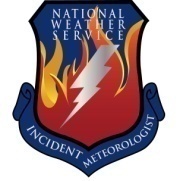 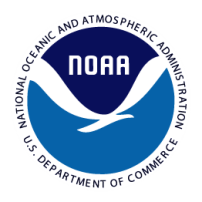 Fire Weather ForecastFORECAST NO:  11						NAME OF FIRE: County Line WildfirePREDICTION FOR:  All Shifts	UNIT: Osceola National Forest ICPSHIFT DATE:  Friday, April 20, 2012	SIGNED: Rick Davis   Incident Meteorologist                                                                                       240-778-5277 or 941-524-2957TIME AND DATE			FORECAST ISSUED:   2000 EDT April 19, 2012WEATHER DISCUSSION: A weak frontal boundary continues to hold over the region with abundant moisture and slight chances of showers and thunderstorms today and tonight. A strong storm system will move through the Deep South, Northern Gulf of Mexico and Florida Peninsula Saturday and Sunday with showers and thunderstorms likely.  